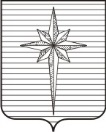 Дума ЗАТО ЗвёздныйРЕШЕНИЕ00.06.2017											 № 000О награждении Благодарственным письмом главы ЗАТО Звёздный в 2017 годуВ связи с Положением о Благодарственном письме главы ЗАТО Звёздный, утверждённым решением Думы ЗАТО Звёздный от 19.05.2011 №54,Дума ЗАТО Звёздный РЕШИЛА:1.Наградить Благодарственным письмом главы ЗАТО Звёздный в 2017 году:Канкасову Марию Ивановну за многолетний добросовестный труд и значительные заслуги в сфере благоустройства и озеленения ЗАТО Звёздный;Дружинину Марину Анатольевну заместителя главы администрации ЗАТО Звёздный по социальным вопросам и развитию территории за заслуги в области развития территории ЗАТО Звёздный;Веретенникова Сергея Владимировича заведующего отделом общественной безопасности администрации ЗАТО Звёздный за заслуги в области обеспечения общественной безопасности в ЗАТО Звёздный;Муниципальное бюджетное учреждение дополнительного образования Центр детского творчества «Звёздный» ЗАТО Звёздный Пермского края за многолетний добросовестный труд, высокие и стабильные результаты работы, значительные успехи в организации и совершенствовании образовательного и воспитательного процессов, весомый вклад в интеллектуальное, культурное и нравственное развитие подрастающего поколения ЗАТО Звёздный;Кичанову Елену Михайловну учителя начальных классов МБУ НОШ ЗАТО Звёздный за значительный вклад в развитие образования ЗАТО Звёздный и многолетний добросовестный труд;Литвиненко Ирину Матвеевну учителя начальных классов МБУ НОШ ЗАТО Звёздный за значительный вклад в развитие образования ЗАТО Звёздный и многолетний добросовестный труд;Шварёву Галию Ахметжановну учителя начальных классов МБУ НОШ ЗАТО Звёздный за значительный вклад в развитие образования ЗАТО Звёздный и многолетний добросовестный труд;Юдина Владимира Михайловича учителя ОБЖ МБУ СОШ ЗАТО Звёздный за достойный вклад в дело обучения и воспитания подрастающего поколения;Мансурову Любовь Порфирьевну учителя физической культуры МБУ СОШ ЗАТО Звёздный за личный вклад в развитие спортивно-массовой работы в школе;Путяшеву Татьяну Ивановну учителя математики МБУ СОШ ЗАТО Звёздный за достойный вклад в дело обучения и воспитания подрастающего поколения, высокие результаты государственной итоговой аттестации;Логинова Анатолия Ивановича главного инженера МУП ЖКХ «Гарант» за многолетний добросовестный труд и значительный вклад в развитие жилищно-коммунального хозяйства ЗАТО Звёздный;Звягинцеву Елену Николаевну техника по расчётам МУП ЖКХ «Гарант» за добросовестный труд, высокий профессионализм и в связи с 55-летним юбилеем;Кочкина Игоря Александровича дворника МУП ЖКХ «Гарант» за значительные успехи в профессиональной деятельности и многолетний добросовестный труд в сфере жилищно-коммунального хозяйства ЗАТО Звёздный;Чуклинову Венеру Фаатовну контролёра по приборам учёта воды МУП ЖКХ «Гарант» за значительные успехи в профессиональной деятельности в сфере жилищно-коммунального хозяйства ЗАТО Звёздный;Астакова Антона Вячеславовича слесаря-сантехника МУП ЖКХ «Гарант» за достигнутые трудовые успехи с сфере жилищно-коммунального хозяйства ЗАТО Звёздный;Кудинову Татьяну Афонасьевну лаборанта МУП ЖКХ «Гарант» за значительные успехи в профессиональной деятельности и вклад в развитие предприятия жилищно-коммунального хозяйства ЗАТО Звёздный;Апкина Гаяза Рафкатовича электросварщика МУП ЖКХ «Гарант» за достигнутые успехи в профессиональной деятельности и добросовестный труд в сфере жилищно-коммунального хозяйства ЗАТО Звёздный;Резмерицу Фёдора Александровича старшего слесаря по ремонту и обслуживанию теплосети МУП ЖКХ «Гарант» за многолетний добросовестный труд и значительные успехи в сфере жилищно-коммунального хозяйства ЗАТО Звёздный;Кузнецова Сергея Афонасьевича машиниста экскаватора МУП ЖКХ «Гарант» за значительные успехи в профессиональной деятельности и многолетний добросовестный труд в сфере жилищно-коммунального хозяйства ЗАТО Звёздный;Дьякова Евгения Константиновича машиниста насосных установок МУП ЖКХ «Гарант» за значительные успехи в профессиональной деятельности и многолетний добросовестный труд в сфере жилищно-коммунального хозяйства;Мальцеву Светлану Алексеевну заведующего поликлиникой ГБУЗ ПК «ПЦРБ» поликлиника ЗАТО Звёздный за значительные успехи в профессиональной деятельности и вклад в сохранение и укрепление здоровья жителей ЗАТО Звёздный;Бакшаева Сергея Леонидовича директора общества с ограниченной ответственностью «Торговый дом «Учебники» за значительный вклад в социально-экономическое развитие ЗАТО Звёздный и активное участие в спонсорской деятельности;ООО «ТПП Звёздный» за значительный вклад в социально-экономическое развитие ЗАТО Звёздный Пермского края и успешную реализацию инвестиционного проекта;ООО «МТК-Поток» за значительный вклад в социально-экономическое развитие ЗАТО Звёздный Пермского края и успешно реализованный инвестиционный проект;Полухину Валентину Петровну старшую медсестру поликлиники ГБУЗ ПК «ПЦРБ» ЗАТО Звёздный за многолетний добросовестный труд и вклад в сохранение и укрепление здоровья жителей ЗАТО Звёздный;Цюрпиту Павла Петровича тренера-преподавателя по плаванию МБУ ДО ДЮСШ «Олимп» ЗАТО Звёздный Пермского края, руководителя центра тестирования ГТО за значительный вклад в развитие физической культуры и спорта в ЗАТО Звёздный;Баранова Вадима Георгиевича заместителя директора по технической части МБУ ДО ДЮСШ «Олимп» ЗАТО Звёздный Пермского края за многолетний добросовестный труд и личный вклад в обеспечение бесперебойной работы учреждения дополнительного образования;Красильникову Ирину Геннадьевну воспитателя МБДОУ ЦРР детский сад «Радуга» за значительные успехи в профессиональной деятельности и вклад в развитие системы образования ЗАТО Звёздный;Рудометову Марину Николаевну воспитателя МБДОУ ЦРР детский сад «Радуга» за значительные успехи в профессиональной деятельности и вклад в развитие системы образования ЗАТО Звёздный;Васенину Евгению Александровну воспитателя МБДОУ ЦРР детский сад «Радуга» за значительные успехи в профессиональной деятельности и вклад в развитие системы образования ЗАТО Звёздный;Шведченко Людмилу Михайловну младшего воспитателя МБДОУ ЦРР детский сад «Радуга» за вклад в развитие и воспитание молодого поколения ЗАТО Звёздный и многолетний добросовестный труд;Калинину Людмилу Николаевну делопроизводителя МБДОУ ЦРР детский сад «Радуга» за высокий профессионализм и многолетний добросовестный труд;Падерину Ирину Васильевну повара МБДОУ ЦРР детский сад «Радуга» за высокий профессионализм и многолетний добросовестный труд;Зеленину Светлану Александровну педагога-организатора ФГКОУ «Пермское суворовское военное училище МО РФ» за значительные заслуги в сфере образования ЗАТО Звёздный Пермского края и активную общественную деятельность;Коптелова Илью Николаевича начальника части СПСЧ № 22 ФГКУ «Специальное управление ФПС № 34 МЧС России» за высокие показатели в оперативно-служебной деятельности и значительный вклад в обеспечение охраны ЗАТО Звёздный Пермского края;Егереву Людмилу Александровну специалиста по методике клубной работы МБУК «ДК ЗАТО Звёздный» за значительные успехи в деле сохранения культурных традиций ЗАТО Звёздный Пермского края и организацию культурно-досуговых мероприятий;Лапшова Дмитрия Александровича режиссёра по звуку МБУК «ДК ЗАТО Звёздный» за значительный вклад в формирование социокультурного пространства ЗАТО Звёздный, в развитие культуры ЗАТО Звёздный и содействие в реализации творческого потенциала его жителей;Казакову Юлию Александровну библиотекаря МБУК «Городская библиотека ЗАТО Звёздный» за значительные успехи в профессиональной деятельности и вклад в развитие культуры ЗАТО Звёздный Пермского края;Урбель Ольгу Степановну главного библиотекаря МБУК «Городская библиотека ЗАТО Звёздный» за значительные успехи в профессиональной деятельности и вклад в развитие культуры ЗАТО Звёздный Пермского края;Батура Аллу Петровну преподавателя МБУ ДО «Детская школа искусств ЗАТО Звёздный» за значительный вклад в развитие художественного образования ЗАТО Звёздный Пермского края и высокий профессионализм;Князькову Марину Владимировну преподавателя, концертмейстера МБУ ДО «Детская школа искусств ЗАТО Звёздный» за значительный вклад в развитие художественного образования ЗАТО Звёздный Пермского края и высокий профессионализм;Мартьянову Ольгу Васильевну преподавателя МБУ ДО «Детская школа искусств ЗАТО Звёздный» за значительный вклад в развитие художественного образования ЗАТО Звёздный Пермского края и высокий профессионализм;Мясоедову Наталию Петровну преподавателя МБУ ДО «Детская школа искусств ЗАТО Звёздный» за значительный вклад в развитие художественного образования ЗАТО Звёздный Пермского края и высокий профессионализм;Павлову Светлану Евгеньевну преподавателя МБУ ДО «Детская школа искусств ЗАТО Звёздный» за значительный вклад в развитие художественного образования ЗАТО Звёздный Пермского края и высокий профессионализм;Хаустову Юлию Владимировну преподавателя МБУ ДО «Детская школа искусств ЗАТО Звёздный» за значительный вклад в развитие художественного образования ЗАТО Звёздный Пермского края и высокий профессионализм;Видякину Наталью Дмитриевну заведующего хозяйственной частью МБДОУ «Детский сад №4» за высокую организацию соблюдения требований пожарной и антитеррористической безопасности в МБДОУ «Детский сад №4» и активное участие в общественной жизни;Зорину Анастасию Владимировну кастеляншу МБДОУ «Детский сад №4» за организацию работы по обеспечению качественного питания дошкольников, внедрение в практику работы компьютерной прогаммы «Детский сад. Питание», добросовестный труд и активное участие в жизни учреждения;Мигачёву Наталью Михайловну кладовщика МБДОУ «Детский сад №4» за активное участие в общественной жизни учреждения, добросовестный труд, высокий профессионализм и создание условий для обеспечения полноценного питания детей;Ширяеву Нину Михайловну радиотелефониста СПСЧ № 22 ФГКУ «Специальное управление ФПС № 34 МЧС России» за добросовестное отношение к исполнению служебного долга, проявленную инициативу при выполнении служебных задач по охране ЗАТО Звёздный Пермского края;Бегма Зухру Саматовну воспитателя МБДОУ детский сад «Звёздочка» за высокий профессионализм и значительный вклад в развитие системы дошкольного образования ЗАТО Звёздный Пермского края;Замараеву Екатерину Сергеевну заместителя заведующего по воспитательно-методической работе МБДОУ детский сад «Звёздочка» за высокий профессионализм и значительный вклад в развитие системы дошкольного образования ЗАТО Звёздный Пермского края;Козвонину Наталью Станиславовну педагога-психолога МБДОУ детский сад «Звёздочка» за значительные заслуги в сфере дошкольного образования ЗАТО Звёздный Пермского края;Коваленко Ольгу Александровну инструктора по физической культуре МБДОУ детский сад «Звёздочка» за значительные заслуги в сфере дошкольного образования ЗАТО Звёздный Пермского края;Шелемина Александра Валентиновича водителя автобуса МУП «Гараж» за значительные успехи в сфере транспортного обслуживания населения ЗАТО Звёздный;Жукову Лидию Владимировну специалиста по кадрам МУП «Гараж» за значительные успехи в сфере транспортного обслуживания населения ЗАТО Звёздный.2.	Настоящее решение вступает в силу со дня принятия.3.	Опубликовать (обнародовать) настоящее решение установленным порядком.Глава ЗАТО Звёздный 	- председатель Думы ЗАТО Звёздный				         И.А. Ободова